Publicado en Madrid el 13/05/2019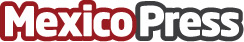 Brasil, sede de la III Cumbre Iberoamericana de Comunicación Estratégica, CIBECOM'2021Argentina, sede de los Premios Fundacom 2020. Con la participación de más de 60 ponentes de 17 países, cierra la II Cumbre Iberoamericana de Comunicación EstratégicaDatos de contacto:Cumbre Iberoamericana de Comunicación Estratégica, CIBECOM'2019Nota de prensa publicada en: https://www.mexicopress.com.mx/brasil-sede-de-la-iii-cumbre-iberoamericana-de Categorías: Internacional Comunicación Eventos E-Commerce Recursos humanos Premios http://www.mexicopress.com.mx